ЖЕКЕ АЙЫРБАСТАУ ПУНКТТЕРІНЕ КӨРСЕТІЛЕТІН ҚЫЗМЕТТЕРГЕ БАНКТІҢ КОМИССИЯЛЫҚ СЫЙАҚЫТАРИФТЕРІ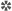 ТАРИФЫ КОМИССИОННОГО ВОЗНАГРАЖДЕНИЯ БАНКА НА               УСЛУГИ,               ОКАЗЫВАЕМЫЕ ЧАСТНЫМ ОБМЕННЫМ ПУНКТАМҚАЗБАНКТІК ШОТТЫ АШУ, ЖҮРГІЗУ	1ОТКРЫТИЕ, ВЕДЕНИЕ БАНКОВСКОГО СЧЕТАРУС№	Операциялар түрі	Алынатын комиссия	№	Вид операции	Взимаемая комиссия1.11.2ұлттық және шетел валютасында ағымдағы шотты ашуұлттық және шетел валютасында ағымдағы шотты жүргізутегінтегінОткрытие текущего счета в национальной и иностранной валютеВедение текущего счета в национальной и иностранной валютебесплатнобесплатно№2.1КАССАЛЫҚ ОПЕРАЦИЯЛАР	2Операциялар түрі	Алынатын комиссияҚолма - қол ақшаны қайта есептеу:КАССОВЫЕ ОПЕРАЦИИ№	Вид операции	Взимаемая комиссия2.1	Пересчет наличных денег2.1.1Ағымдағы шотты ұлттық және шетел валютасында толықтырған жағдайдаИнкассирленген ақшаны қайтасомадан 0,15%2.1.1При пополнении текущего счета в национальной и иностранной валютеПересчет инкассированных денег0,15% от суммы0,07% от суммы2.22.2.1есептеу	сомадан 0,07%Қолма-қол ақшаны беру	                                             Ағымдағы шоттан2.22.2.1Выдача наличных денег	С текущего счетаұлттық валютадасомадан 0,15%в национальной валюте0,15% от суммыАҚШ долларында	тегінеурода және ресей рублінде	сомадан 0,3%в долларах СШАв евро и российских рубляхбесплатно0,3% от суммы№3.1АЙЫРБАСТАУ ҚЫЗМЕТТЕРІ	3Операциялар түрі	Алынатын комиссияшетел валютасында қолма-қол№3.1УСЛУГИ ПО КОНВЕРТАЦИИВид операции	Взимаемая комиссияКонвертация безналичнойақшасыз айырбастау(Нұр-Сұлтан қ. уақыты бойынша 16:00-ге дейін)тегіниностранной валюты(до 16:00 по времени г. Нур-Султан)бесплатноосы тарифтер жеке айырбастау пункттері үшін қолма-қол шетел валютасымен операциялар жүргізген кезде лицензияның болуы шартында жарамды.1-3-бөлімдердің тізімі бойынша көрсетілмеген қызметтерге комиссия Банктің комиссиялық сыйақы тарифтеріне сәйкес заңды тұлғаларға, жеке кәсіпкерлерге, шаруа қожалықтарына, жеке сот орындаушыларына көрсетілетін қызметтерге алынады.данные тарифы действуют для частных обменных пунктов при наличии лицензии на право проведения операций с наличной иностранной валютой.Комиссия за услуги, не указанные по списку разделов 1-3, взимается согласно тарифам комиссионного вознаграждения Банка на услуги, оказываемые юридическим лицам, индивидуальным предпринимателям, крестьянским хозяйствам, частным судебным исполнителям.Директорлар кеңесі мәжілісінің 2016 жылғы 11-сәуіріндегі шешімі бойынша бекітілген.	Утверждены по решению заседания Совета Директоров от 11 апреля 2016 года